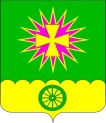 АДМИНИСТРАЦИЯ Нововеличковскогосельского поселения Динского района                                                 ПОСТАНОВЛЕНИЕот 20.12.2019						                                   № 303станица НововеличковскаяО внесении изменений в постановление администрации Нововеличковского сельского поселения Динского района                       от 27.03.2017 № 50 «Об утверждении Положения об оплате труда работников муниципальных бюджетных учреждений культурыНововеличковского сельского поселения Динского района»На основании решения Совета Нововеличковского сельского поселения Динского района от 19.12.2019 № 31–6/4 «О бюджете Нововеличковского сельского поселения Динского района на 2020 год», Устава Нововеличковского сельского поселения Динского района,                          п о с т а н о в л я ю:1. Внести в постановление администрации Нововеличковского сельского поселения Динского района от 27.03.2017 № 50 «Об утверждении Положения об оплате труда работников муниципальных бюджетных учреждений культуры Нововеличковского сельского поселения Динского района» следующие изменения:1.1. В Приложении № 1 к постановлению в пункте 2. подпункт 2.2. читать  в новой редакции: «2.2. Размеры окладов Работников Учреждения устанавливаются на основе отнесения занимаемых ими должностей служащих к персонально-квалифицированным группам:1.2. В Приложении № 2 к постановлению в пункте 2. подпункт 2.5. читать  в новой редакции: «2.5. Руководитель учреждения несет ответственность за своевременную и правильную оплату труда работников в соответствии с законодательством Российской Федерации:2. Постановление администрации Нововеличковского сельского поселения Динского района от 10.01.2019 № 03 «О внесении изменений в постановление администрации Нововеличковского сельского поселения Динского района от 27.03.2017 № 49 «Об утверждении Положения об оплате труда работников муниципального бюджетного учреждения по физическому развитию «Спорт», признать утратившим силу с момента вступления в силу настоящего постановления.3. Отделу по общим и правовым вопросам администрации Нововеличковского сельского поселения (Калитка) настоящее постановление обнародовать в установленном порядке и разместить на официальном сайте Нововеличковского сельского поселения Динского района в сети интернет.4. Контроль за выполнением настоящего постановления оставляю за собой.5. Постановление вступает в силу со дня его обнародования и распространяется на правоотношения, возникшие с 01 января 2020 года.Глава Нововеличковскогосельского поселения 								    Г.М. Кова№ п/пНаименование должностиРазмер месячного должностного оклада (руб.)1Директор183802Заведующий молодежным сектором108493Заведующий клубом108494Художественный руководитель 108495Хормейстер108496Звукооператор95197Руководитель кружка82838Уборщик территории63209Уборщик служебных помещений6320Nп/пПеречень должностейБазовый должностной оклад, рублей1Директор объединения183802Заведующая библиотекой108493Библиотекарь95194Уборщик служебных помещений6320